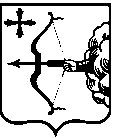 ЗАКОНКИРОВСКОЙ ОБЛАСТИО внесении изменений в Закон Кировской области 
«О Реестре административно-территориальных единиц и населенных пунктов Кировской области»Принят Законодательным Собранием Кировской области Статья 1Внести в пункт 28 Реестра административно-территориальных единиц и населенных пунктов Кировской области, утвержденного Законом Кировской области от 4 декабря 2007 года № 203-ЗО «О Реестре административно-территориальных единиц и населенных пунктов Кировской области» (Сборник основных нормативных правовых актов органов государственной власти 
Кировской области, 2008, № 1 (80), часть 2, ст. 3688; № 4 (83), ст. 3771; 
№ 13 (92), часть 1, ст. 3823; 2009, № 1 (121), часть 2, ст. 3984; № 4 (124), часть 1, ст. 4084; 2011, № 1 (133), часть 2, ст. 4538, ст. 4543; № 4 (136), ст. 4667; 2012, № 3 (141), ст. 4936; № 4 (142), часть 1, ст. 5001; 2013, № 2 (146), 
ст. 5182; № 5 (149), ст. 5312; № 6 (150), ст. 5367; 2014, № 3 – 4 (153 – 154), ст. 5465, ст. 5478; 2015, № 2 (158), ст. 5687, 2016, № 2 (164), ст. 5909; 
№ 3 (165), ст. 5936, официальный информационный сайт Правительства Кировской области 2018, 24 декабря, 2019, 14 марта, 3 апреля), следующие изменения:1) в подпункте 28.1.89 слово «село» заменить словом «деревня»;2) в подпункте 28.1.90 слово «деревня» заменить словом «село».Статья 2Настоящий Закон вступает в силу по истечении десяти дней со дня его официального опубликования и распространяет свое действие на правоотношения, возникшие с 13 апреля 2019 года.ГубернаторКировской области 						                И.В. Васильевг. Киров «____»___________ 2019 года№ _____